Municipalidad de Gral. B Caballero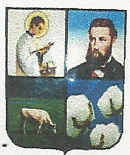 Intendencia MunicipalTeléfono 0526 260 206E-mail.: mgbcaballero@hotmail.com                    Gral. B Caballero – ParaguayAnexo de PersonalMes: Octubre Año: 2018CEDULANOMBRESAPELLIDOSCARGO4223134TOMAS ANTONIOMERELES CANOINTENDENTE MUNICIPAL1224603MIGUEL ANGELLEZCANO SANTANDERTESORERO4413702ALBA CELESTEBENITEZ DE VERALIQUIDADORA2517226CECILIOALONZO FLORENTININSPECTOR DE TRANSITO3444886MIGUEL ANGELPASTORESECRETARIO DE LA JUNTA1330916NELSON HUMBERTOCANO OZUNACONSEJAL2243574ZUNILDA CONCEPCIONCANO MIÑOCONSEJAL721985CLIDE TOMASACANO DE MERELESCONSEJAL3570266JUAN FRANCISCOGONZALEZ CACERESCONSEJAL2277990MONICA LILIANAOLMEDO PORTILLOCONSEJALMARIO RAMONMEZA MARECOSCONSEJAL3570268ERMINIA GIMENEZ ESPINOLACONSEJAL1435843ROQUEMARTINEZ MARECOSCONSEJAL1631083 TOMAS ALBERTODUARTE BENITEZCONSEJAL618215JUAN SILVINOGONZALEZ VALDEZSECRETARIO GENERAL1886969MARIA CRISTINAFRUTOS GALEANOJEFA DPTO. DE CATASTRO5700868MARCELO DAMIANOJEDA GALEANOENC. DPTO. DE TRANSITO6712500DAHIANA MABELBARRIOS SANTANDERENC. DE LA BIBLIOTECA1584255JUANA ROSAIBARROLA DE CORONELSECCION ARCHIVO1748404MARIA GRACIELALEZCANO OLMEDOLIMPIADORA5052530KAREN NATALIACOLMAN ORTIZJEFA UOC2965534SILVIA MAGDALENAARZAMENDIA GONZALEZENC. DE CODENI3928377IVAN MAURICIO RUIZ DIAZ VERASECRETARIO DE CODENI5798152FABIO RODRIGOOLMEDO FIGUEREDOAUXILIAR6251991REINALDO FEDERICODIARTE GIMENEZAUXILIAR5670038VERONICA ROSIMARBURGOS ZELAYAAUXILIAR2512083ANGEL NERIVERAAUXILIAR5366542RICARDO DAVIDBURGOS OZUNACAJERO779229BERNABEDIARTE RAMIREZJEFE DEL PERSONAL1872003CIRILOGALEANO SOSACOMISARIO TABLADA4526887VICTOR RAMON IBARROLA BARRIOSENC. DE RENDICIÓN DE CUENTAS2091484FELIPEALCARAZ ORTIZENC. DE LIMPIEZA2365065CARLOS MARIAOLMEDO CONTRERAENC. DE LIMPIEZA1590901BENITOBAEZ ROJASENC. DE LIMPIEZA3807016FRANCISCO JAVIERVERACHOFER DEL TRACTOR3679343EVER FRANCISCO BENÍTEZCHOFER DEL TRACTOR3655488CARLOS ALBERTOGONZALEZ COLMANCOORD. ADMINISTRATIVO3236605GABRIELAAYALA FERNÁNDEZFISCALIZADOR DE OBRAS4728341MARIZA SOLEDADROJAS BENITEZASESORA JURÍDICA5659142RUBEN DARIOGUERRERO OLMEDOOPERADOR DE DESMALEZADORA6534250EDUARDO BOGARIN ALONSOCHOFER DEL TRACTOR